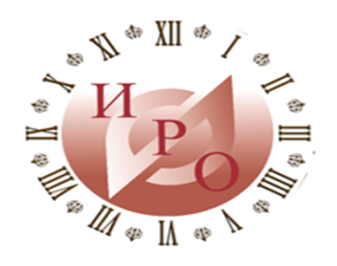 Региональный конкурс инновационных практик социально-эмоционального и когнитивного  развития детейНаправление: урочная деятельностьМетодический продукт: рабочая программа учебного предмета«Окружающий мир» для  начального общего образования(с календарным планированием для 4 класса)Ендресяк Ирина Павловна, учитель начальных классов муниципального общеобразовательного учреждения «Средняя школа № 1», г. Гаврилов-Ям (e-mail: irinaendresyak@yandex.ru     8-906-528-09-35)Жирякова Людмила Анатольевна, учитель начальных классов муниципального общеобразовательного учреждения «Средняя школа № 1», г. Гаврилов-Ям(e-mail: l.zhiryakova@yandex.ru   8-915-978-18-45)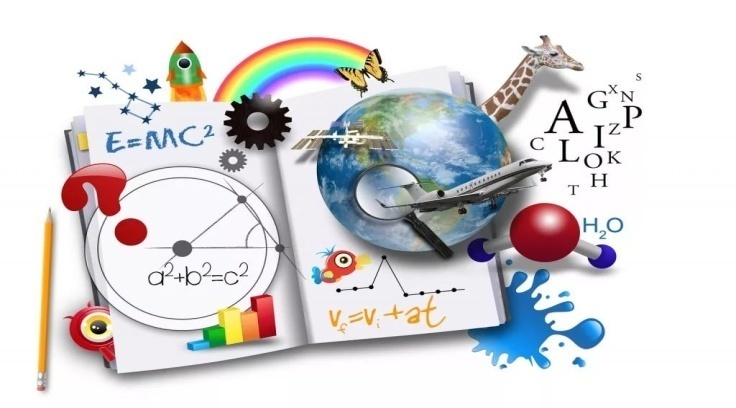 Ярославль2019 гВведениеАктуальностьСовременное развитие общества требует от школы изменений качественного характера. Акцент сделан на поддержку индивидуальности личности, развитие её творческих способностей, инициативности, умений работать в команде, ориентироваться в нарастающем потоке информации. Отмечается общий вектор изменений от узкопредметного и знаниевого компонента образования к компетентностному, творческому образованию. ФГОС  школьного образования декларируют в качестве важных учебных результатов развитие у учащихся  способности самостоятельно мыслить, решать проблемные и творческие задачи, сотрудничать в деятельности. Эти  ключевые компетенции 21 века – креативность, критическое мышление, коммуникация и кооперация  ( 4»К» )  и умение управлять собой (самоконтроль и самоорганизация) находятся  в фокусе учебного процесса. Образование становится вариативным, интегрированным, дифференцированным и практико-ориентированным. Происходит переход от репродуктивных технологий к деятельностным. С декабря 2018 г школа является участником регионального проекта «Реализация комплексной программы по развитию личностного потенциала», в рамках которого  управленческой  командой был разработан проект  «Среда 4К», целью которого является создание творческой личностно-развивающей образовательной среды. Представляемая нами рабочая программа учебного предмета «Окружающий мир» начального общего образования  является  одной из составляющих программно-методической базы школы, обеспечивает реализацию проекта по созданию личностно-развивающей образовательной среды.  Рабочая  программа предмета  «Окружающий мир» ориентирована на развитие «4 К» и  основана на реализации идеи со-бытийности.  Она отличается:Соотнесением метапредметных результатов ФГОС начального общего образования с рамкой результатов  формирования 4К (критического мышления,  креативности, коммуникации и кооперации) Проектированием совместной деятельности на каждом уроке окружающего мира и определением в рабочей программе предполагаемого продукта  данной деятельностиНаличием  в программе учебного предмета  места и условий для формирования ключевых компетенций современного образования Цель методического продукта - создание условий для эффективного планирования, организации и управления образовательной деятельностью в рамках предмета «Окружающий мир» (УМК «Начальная школа 21 века»), способствующей  когнитивному развитию  учащихся и формированию ключевых компетентностей «4К» Задачи: 1) соотнести результаты развития ключевых компетенций 4К с метапредметными образовательными результатами ФГОС2) Сформулировать для каждого урока окружающего мира со-бытийную тему, прописать предполагаемый продукт совместной деятельности3) Показать, что развитие  когнитивной сферы возможно и в рамках учебного предмета Планируемые результаты:-удовлетворение запроса учащихся и социума на высокий уровень качества образования-повышение уровня развития когнитивной  сферы учащихся в результате реализации   рабочей программы- формирование у учащихся личностно-значимых качеств и ключевых компетентностей XXI векаСчитаем, что наш методический продукт значим для всех  участников образовательных отношений.Обучающиеся  достигают социально-значимых результатов, повышается интерес к предмету, мотивация учебной  деятельности, развивается  критическое  мышление, коммуникация, креативность и кооперация  в процессе совместной образовательной деятельности; появляется возможность удовлетворить свои  потребности в развитии, развивать свои потенциальные способности, сохранить  свою индивидуальность Для родителей  важным является  достижение  ребёнком  высокого уровня образовательных  результатов  Для педагогов рабочая программа  - это  инструмент для работы,   основа   проектирования образовательной деятельности; прописанные по годам обучения показатели метапредметных результатов дают возможность методом включенного наблюдения отслеживать результаты развития учащихся. Высока возможность  использования  данного методического продукта в широкой педагогической практике. Теоретическое и методическое обоснование:Технологии, глобализация, демографические проблемы изменили общество. Результатов образования, которых было достаточно прежним поколениям, мало, чтобы стать успешным в наше время. На Всемирном экономическом форуме в докладе «Новый взгляд на образование» была представлена новая модель, в которой образовательные результаты, формируемые на всех этапах обучения, разделены на три типа: базовая грамотность, компетентности и качества характера. Центральную часть этой модели занимают компетенции «4К»: критическое мышление, креативность, коммуникация и кооперация (взаимодействие и сотрудничество). В основе этих компетенций лежат способности и умения учащихся, которые проявляются как воображение, генерирование идей, построение аргументации, выделение дефицита информации и поиск, формулирование собственных идей и развитие чужих, оценка собственных предложений и суждений, принятие целей группы и оценка общего результата.Для того, чтобы формирование этих  компетенций стало одной из задач, которую учитель может решать на уроке, нужно ответить на три главных вопроса:- Как интегрировать новые компетенции  в образовательные стандарты и программы?- Как их формировать (развивать) с помощью соответствующих им педагогических стратегий?- Как их оценивать?Мы начали с первого вопроса. Посмотрели на структуру компетенций 4К, выделили их компоненты и показатели достижения результатов, которые говорят о формировании данных компетенций. Проанализировали содержание и образовательные результаты одного из учебных предметов начального образования  и попытались «включить» развитие компетенций 4К в учебный процесс посредством дополнения  раздела «Метапредметные результаты» рабочей программы предмета «Окружающий мир» показателями, демонстрирующими  сформированность 4 К. Спроектировали каждый урок в форме образовательного со-бытия, поскольку именно со-бытие   в полной мере способно реализовать поставленные задачи. В тематическом планировании курса у каждого урока  определен  предполагаемый  продукт, получаемый в ходе индивидуальной или совместной деятельности учащихся. В со-бытийности присутствует со-переживание, со-общение, со-деятельность – всё это работает на развитие компетенций 4К. Данная технология уже не один год реализуется в нашей школе и педагоги в достаточной степени ей владеют.